Dr. Franklin P. Lamb CVFranklin Lamb Profile 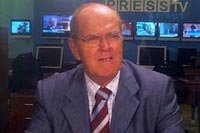                        Photo of Mr. Franklin P. Lamb, LLM,PhDDr. Franklin Lamb is Director of the Americans Concerned for Middle East Peace, Beirut-Washington DC, Board Member of The Sabra Shatila Foundation, and a volunteer with the Palestine Civil Rights Campaign, Lebanon. He is the author of “The Price We Pay: A Quarter-Century of Israel’s Use of American Weapons Against Civilians in Lebanon” and is doing research in Lebanon for his next book.Mr. Lamb has been a Professor of International Law at Northwestern College of Law in Oregon. He earned his Law Degree at Boston University and his LLM, M.Phil, and PhD degrees at the London School of Economics.As a Middle East expert and commentator, Dr. Lamb has appeared on Press TV, Al-Manar and several other media outlets. His articles and analyses have been published by Counter Punch, Veterans Today, Intifada Palestine, Electronic Intifada, Opinion Maker, Dissident Voice, Daily Star and Al Ahram.                                                           
He is currently based in Beirut and Damascus.Email: Franklin Lamb <fplamb@gmail.com>Beirut Mobile: 00961- 71-899-164
Tel. Office:  +961-01-551-798*******************************************